Мини – музей.«Изделия из дерева»«Изделия из ниток»«Изделия из стекла»«Изделия из стекла»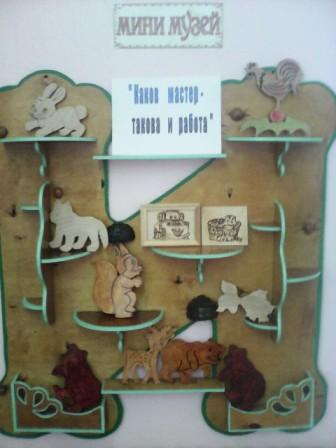 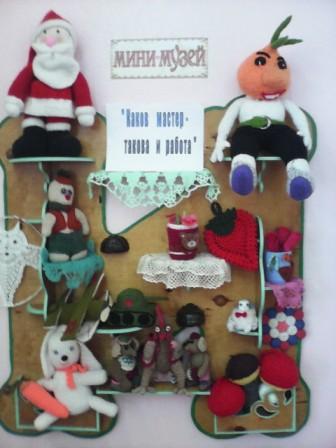 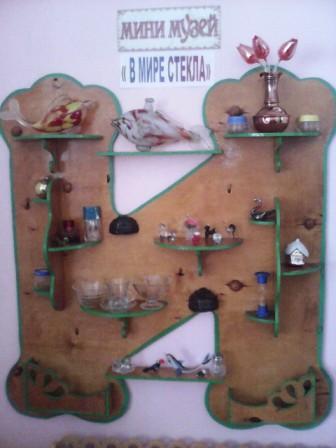 «Новогодние открытки»«Русская матрешка»«Собака – друг человека»«Собака – друг человека»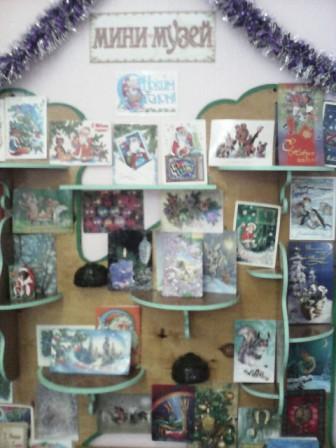 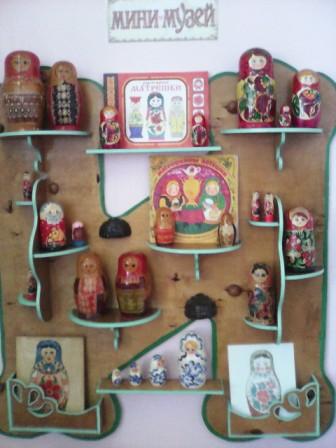 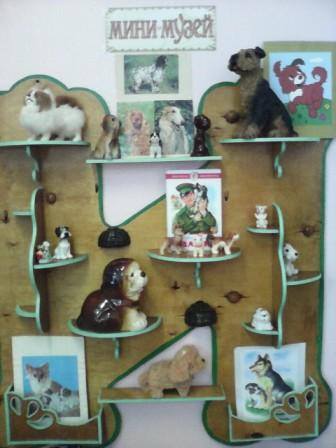 «Царство кошек»«Гужевой транспорт»«В космосе»«В космосе»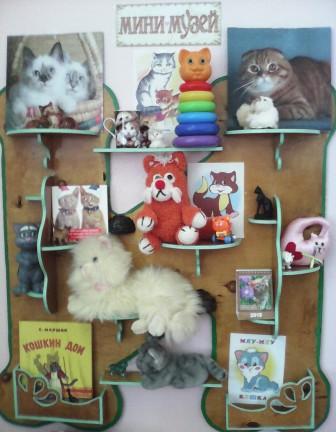 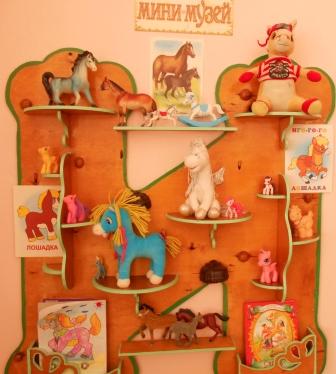 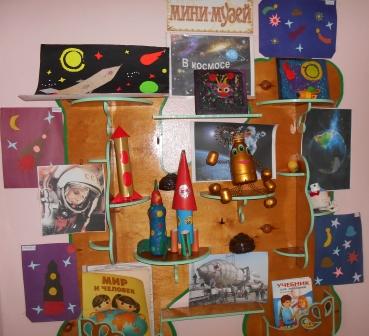           «Гиганты прошлого»                «Наш Галич»                    «Часы»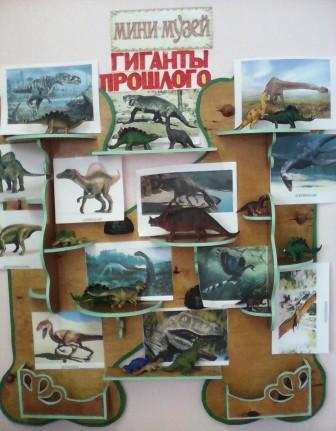 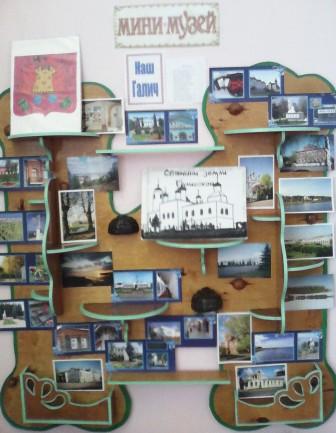 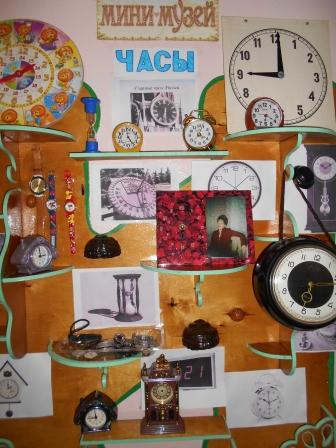 